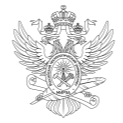 МИНОБРНАУКИ РОССИИФедеральное государственное бюджетное образовательное учреждениевысшего образования«МИРЭА – Российский технологический университет»МИНОБРНАУКИ РОССИИФедеральное государственное бюджетное образовательное учреждениевысшего образования«МИРЭА – Российский технологический университет»МИНОБРНАУКИ РОССИИФедеральное государственное бюджетное образовательное учреждениевысшего образования«МИРЭА – Российский технологический университет»МИНОБРНАУКИ РОССИИФедеральное государственное бюджетное образовательное учреждениевысшего образования«МИРЭА – Российский технологический университет»УТВЕРЖДАЮРектор__________________Кудж С.А.«___»_____________20___ г.Основная профессиональная образовательнаяпрограмма высшего образованияОсновная профессиональная образовательнаяпрограмма высшего образованияОсновная профессиональная образовательнаяпрограмма высшего образованияОсновная профессиональная образовательнаяпрограмма высшего образованияНаправление подготовки15.04.01 Машиностроение15.04.01 Машиностроение15.04.01 МашиностроениеНаправленность (профиль)Цифровые и аддитивные технологии в машиностроенииЦифровые и аддитивные технологии в машиностроенииЦифровые и аддитивные технологии в машиностроенииКвалификациямагистрмагистрмагистрФорма обученияочнаяочнаяочнаяМосква 2021Москва 2021Москва 2021Москва 20211. Цель (миссия) программы Программа имеет своей целью развитие у обучающихся личностных качеств, а также формирование универсальных, общепрофессиональных и профессиональных компетенций в соответствии с требованиями ФГОС ВО по направлению подготовки 15.04.01 Машиностроение. Программа включает в себя: учебный план, календарный учебный график, рабочие программы дисциплин (модулей), программ практик, а также комплекс оценочных и методических материалов. 1. Цель (миссия) программы Программа имеет своей целью развитие у обучающихся личностных качеств, а также формирование универсальных, общепрофессиональных и профессиональных компетенций в соответствии с требованиями ФГОС ВО по направлению подготовки 15.04.01 Машиностроение. Программа включает в себя: учебный план, календарный учебный график, рабочие программы дисциплин (модулей), программ практик, а также комплекс оценочных и методических материалов. 2. Нормативные документы Образовательная программа разработана в соответствии с требованиями нормативных правовых актов: 2. Нормативные документы Образовательная программа разработана в соответствии с требованиями нормативных правовых актов: ─Федеральный закон Российской Федерации «Об образовании в Российской Федерации» от 29 декабря 2012 г. № 273-ФЗ;─Федеральный государственный образовательный стандарт высшего образования (ФГОС ВО) по направлению подготовки 15.04.01 Машиностроение, утвержденный приказом Министерства образования и науки Российской Федерации от 14 августа 2020 года № 1025;─Порядок организации и осуществления образовательной деятельности по образовательным программам высшего образования – программам бакалавриата, программам специалитета, программам магистратуры, утвержденный приказом Минобрнауки России от 5 апреля 2017 года № 301 (далее – Порядок организации образовательной деятельности);─Устав федерального государственного бюджетного образовательного учреждения высшего образования «МИРЭА - Российский технологический университет»─Иные нормативные правовые акты, регламентирующие общественные отношения в сфере образования.3. Объем программы3. Объем программыТрудоемкость освоения студентом ОП ВО в соответствии с ФГОС ВО по данному направлению 120 зачетных единиц, включая все виды аудиторной (контактной) и самостоятельной работы студента, практики и время, отводимое на контроль качества освоения студентом ОП ВО.Трудоемкость освоения студентом ОП ВО в соответствии с ФГОС ВО по данному направлению 120 зачетных единиц, включая все виды аудиторной (контактной) и самостоятельной работы студента, практики и время, отводимое на контроль качества освоения студентом ОП ВО.4. Срок получения образования по программе4. Срок получения образования по программеСрок получения образования по программе в очной, включая каникулы, предоставляемые после прохождения государственной итоговой аттестации, составляет 2 года.Срок получения образования по программе в очной, включая каникулы, предоставляемые после прохождения государственной итоговой аттестации, составляет 2 года.5. Применение электронного обучения и дистанционных образовательных технологий5. Применение электронного обучения и дистанционных образовательных технологийМожет реализовываться с применением электронного обучения и дистанционных образовательных технологий.Может реализовываться с применением электронного обучения и дистанционных образовательных технологий.6. Сетевая форма реализации программы6. Сетевая форма реализации программыНе используется.Не используется.7. Сведения, составляющие государственную тайну7. Сведения, составляющие государственную тайнуОПОП ВО не содержит сведений, составляющих государственную тайну.ОПОП ВО не содержит сведений, составляющих государственную тайну.8. Язык образования8. Язык образованияОбразовательная деятельность по программе осуществляется на государственном языке Российской Федерации – русском языке.Образовательная деятельность по программе осуществляется на государственном языке Российской Федерации – русском языке.9. Область профессиональной деятельности выпускника9. Область профессиональной деятельности выпускникаОбласти профессиональной деятельности и сферы профессиональной деятельности, в которых выпускники, освоившие программу, могут осуществлять профессиональную деятельность:40 Сквозные виды профессиональной деятельности в промышленностиОбласти профессиональной деятельности и сферы профессиональной деятельности, в которых выпускники, освоившие программу, могут осуществлять профессиональную деятельность:40 Сквозные виды профессиональной деятельности в промышленности10. Типы задач профессиональной деятельности, к которым готовятся выпускники10. Типы задач профессиональной деятельности, к которым готовятся выпускникиТипы задач профессиональной деятельности, к которым готовятся выпускники:производственно-технологический.Типы задач профессиональной деятельности, к которым готовятся выпускники:производственно-технологический.11. Квалификация, присваиваемая выпускникам11. Квалификация, присваиваемая выпускникамВыпускникам присваивается квалификация «магистр».Выпускникам присваивается квалификация «магистр».12. Условия реализации образовательной программы12. Условия реализации образовательной программыУниверситет располагает на законном основании материально- техническим обеспечением образовательной деятельности для реализации образовательной программы по Блоку 1 «Дисциплины» и Блоку 3 «Государственная итоговая аттестация» в соответствии с учебным планом. Конкретный перечень материально-технического обеспечения (включая программное обеспечение) указан в рабочих программах.Университет обеспечивает обучающимся индивидуальный неограниченный доступ к одной или нескольким электронно-библиотечным системам (электронным библиотекам) и к электронной информационно- образовательной среде организации, которая соответствует требованиям федерального государственного образовательного стандарта.Университет располагает на законном основании материально- техническим обеспечением образовательной деятельности для реализации образовательной программы по Блоку 1 «Дисциплины» и Блоку 3 «Государственная итоговая аттестация» в соответствии с учебным планом. Конкретный перечень материально-технического обеспечения (включая программное обеспечение) указан в рабочих программах.Университет обеспечивает обучающимся индивидуальный неограниченный доступ к одной или нескольким электронно-библиотечным системам (электронным библиотекам) и к электронной информационно- образовательной среде организации, которая соответствует требованиям федерального государственного образовательного стандарта.13. Сведения о профессорско-преподавательском составе, необходимом для реализации программы13. Сведения о профессорско-преподавательском составе, необходимом для реализации программыРеализация программы обеспечивается руководящими и педагогическими работниками Университета, а также лицами, привлекаемыми к реализации программы на условиях гражданско-правового договора.Доля педагогических работников Организации, участвующих в реализации образовательной программы, и лиц, привлекаемых Организацией к реализации образовательной программы на иных условиях (исходя из количества замещаемых ставок, приведенного к целочисленным значениям), ведущих научную, учебно-методическую и (или) практическую работу, соответствующую профилю преподаваемой дисциплины (модуля), составляет 70 процентов.Доля педагогических работников Организации и лиц, привлекаемых к образовательной деятельности Организации на иных условиях (исходя из количества замещаемых ставок, приведенного к целочисленным значениям), имеющих ученую степень (в том числе ученую степень, полученную в иностранном государстве и признаваемую в Российской Федерации) и (или) ученое звание (в том числе ученое звание, полученное в иностранном государстве и признаваемое в Российской Федерации), составляет 60 процентов.Доля педагогических работников Организации, участвующих в реализации образовательной программы, и лиц, привлекаемых Организацией к реализации образовательной программы на иных условиях (исходя из количества замещаемых ставок, приведенного к целочисленным значениям), являются руководителями и (или) работниками иных организаций, осуществляющими трудовую деятельность в профессиональной сфере, соответствующей профессиональной деятельности, к которой готовятся выпускники (имеют стаж работы в данной профессиональной сфере не менее 3 лет), составляет 5 процентов.Реализация программы обеспечивается руководящими и педагогическими работниками Университета, а также лицами, привлекаемыми к реализации программы на условиях гражданско-правового договора.Доля педагогических работников Организации, участвующих в реализации образовательной программы, и лиц, привлекаемых Организацией к реализации образовательной программы на иных условиях (исходя из количества замещаемых ставок, приведенного к целочисленным значениям), ведущих научную, учебно-методическую и (или) практическую работу, соответствующую профилю преподаваемой дисциплины (модуля), составляет 70 процентов.Доля педагогических работников Организации и лиц, привлекаемых к образовательной деятельности Организации на иных условиях (исходя из количества замещаемых ставок, приведенного к целочисленным значениям), имеющих ученую степень (в том числе ученую степень, полученную в иностранном государстве и признаваемую в Российской Федерации) и (или) ученое звание (в том числе ученое звание, полученное в иностранном государстве и признаваемое в Российской Федерации), составляет 60 процентов.Доля педагогических работников Организации, участвующих в реализации образовательной программы, и лиц, привлекаемых Организацией к реализации образовательной программы на иных условиях (исходя из количества замещаемых ставок, приведенного к целочисленным значениям), являются руководителями и (или) работниками иных организаций, осуществляющими трудовую деятельность в профессиональной сфере, соответствующей профессиональной деятельности, к которой готовятся выпускники (имеют стаж работы в данной профессиональной сфере не менее 3 лет), составляет 5 процентов.Квалификация руководящих и педагогических работников Университета соответствует квалификационным характеристикам, установленным в Едином квалификационном справочнике должностей руководителей, специалистов и служащих, разделе «Квалификационные характеристики должностей руководителей и специалистов высшего профессионального и дополнительного профессионального образования», утвержденном приказом Минздравсоцразвития РФ от 11.01.2011 № 1н и профессиональным стандартам (при наличии).Среднегодовой объем финансирования научных исследований на одного научно-педагогического работника (в приведенных к целочисленным значениям ставок) составляет величину не менее чем величина аналогичного показателя мониторинга системы образования, утверждаемого Минобрнауки России.Квалификация руководящих и педагогических работников Университета соответствует квалификационным характеристикам, установленным в Едином квалификационном справочнике должностей руководителей, специалистов и служащих, разделе «Квалификационные характеристики должностей руководителей и специалистов высшего профессионального и дополнительного профессионального образования», утвержденном приказом Минздравсоцразвития РФ от 11.01.2011 № 1н и профессиональным стандартам (при наличии).Среднегодовой объем финансирования научных исследований на одного научно-педагогического работника (в приведенных к целочисленным значениям ставок) составляет величину не менее чем величина аналогичного показателя мониторинга системы образования, утверждаемого Минобрнауки России.14. Планируемые результаты освоения программы14. Планируемые результаты освоения программыВ результате освоения программы у выпускника должны быть сформированы универсальные, общепрофессиональные и профессиональные компетенции.В результате освоения программы у выпускника должны быть сформированы универсальные, общепрофессиональные и профессиональные компетенции.Выпускник, освоивший программу, должен обладать следующими универсальными компетенциями:Способен осуществлять критический анализ проблемных ситуаций на основе системного подхода, вырабатывать стратегию действий (УК-1)- Анализирует проблемную ситуацию как систему, выявляя её составляющие и связи между ними (УК-1.1)- Определяет пробелы в информации, необходимой для решения проблемной ситуации; критически оценивает надежность источников информации (УК-1.2)- Разрабатывает и содержательно аргументирует стратегию решения проблемной ситуации на основе системного и междисциплинарного подхода (УК-1.3)Способен управлять проектом на всех этапах его жизненного цикла (УК-2)- Формирует на основе поставленной проблемы проектную задачу и способ её решения через реализацию проектного управления (УК-2.1)- Разрабатывает концепцию проекта в рамках обозначенной проблемы и план реализации проекта с учётом возможных рисков реализации и возможностей их устранения (УК-2.2)- Осуществляет мониторинг хода реализации проекта, корректирует отклонения, вносит дополнительные изменения в план реализации проекта (УК-2.3)Способен организовывать и руководить работой команды, вырабатывая командную стратегию для достижения поставленной цели (УК-3)- Вырабатывает стратегию командной работы и на её основе организует отбор членов команд для достижения поставленной цели (УК- 3.1)- Организует и корректирует работу команды, в том числе и на основе коллегиальных решений (УК-3.2)- Руководит работой команды, разрешает и противоречия на основе учёта интереса всез сторон (УК-3.3)Способен применять современные коммуникативные технологии, в том числе на иностранном(ых) языке(ах), для академического и профессионального взаимодействия (УК-4)- Осуществляет деловую переписку для  профессионального взаимодействия в том числе на иностранном языке (УК-4.1)- Представляет результаты своей профессиональной деятельности и участвует в дискуссиях на иностранном языке (УК-4.2)Способен анализировать и учитывать разнообразие культур в процессе межкультурного взаимодействия (УК-5)- Анализирует важнейшие идеологические и культурные ценности (УК -5.1)- Выстраивает социальное и профессиональное взаимодействие с учётом особенностей деловой и общей культуры представителей других этносов и конфессий, различных социальных групп (УК-5.2)Способен определять и реализовывать приоритеты собственной деятельности и способы ее совершенствования на основе самооценки (УК-6)- Оценивает свои ресурсы и их пределы (личностные, ситуативные, временные) для успешного выполнения порученного задания (УК-6.1)- Определяет образовательные потребности и способы совершенствования собственной (в том числе профессиональной) деятельности на основе самооценки (УК-6.2)- Выбирает и реализует стратегию собственного развития в профессиональной сфере (УК-6.3)Выпускник, освоивший программу, должен обладать следующими универсальными компетенциями:Способен осуществлять критический анализ проблемных ситуаций на основе системного подхода, вырабатывать стратегию действий (УК-1)- Анализирует проблемную ситуацию как систему, выявляя её составляющие и связи между ними (УК-1.1)- Определяет пробелы в информации, необходимой для решения проблемной ситуации; критически оценивает надежность источников информации (УК-1.2)- Разрабатывает и содержательно аргументирует стратегию решения проблемной ситуации на основе системного и междисциплинарного подхода (УК-1.3)Способен управлять проектом на всех этапах его жизненного цикла (УК-2)- Формирует на основе поставленной проблемы проектную задачу и способ её решения через реализацию проектного управления (УК-2.1)- Разрабатывает концепцию проекта в рамках обозначенной проблемы и план реализации проекта с учётом возможных рисков реализации и возможностей их устранения (УК-2.2)- Осуществляет мониторинг хода реализации проекта, корректирует отклонения, вносит дополнительные изменения в план реализации проекта (УК-2.3)Способен организовывать и руководить работой команды, вырабатывая командную стратегию для достижения поставленной цели (УК-3)- Вырабатывает стратегию командной работы и на её основе организует отбор членов команд для достижения поставленной цели (УК- 3.1)- Организует и корректирует работу команды, в том числе и на основе коллегиальных решений (УК-3.2)- Руководит работой команды, разрешает и противоречия на основе учёта интереса всез сторон (УК-3.3)Способен применять современные коммуникативные технологии, в том числе на иностранном(ых) языке(ах), для академического и профессионального взаимодействия (УК-4)- Осуществляет деловую переписку для  профессионального взаимодействия в том числе на иностранном языке (УК-4.1)- Представляет результаты своей профессиональной деятельности и участвует в дискуссиях на иностранном языке (УК-4.2)Способен анализировать и учитывать разнообразие культур в процессе межкультурного взаимодействия (УК-5)- Анализирует важнейшие идеологические и культурные ценности (УК -5.1)- Выстраивает социальное и профессиональное взаимодействие с учётом особенностей деловой и общей культуры представителей других этносов и конфессий, различных социальных групп (УК-5.2)Способен определять и реализовывать приоритеты собственной деятельности и способы ее совершенствования на основе самооценки (УК-6)- Оценивает свои ресурсы и их пределы (личностные, ситуативные, временные) для успешного выполнения порученного задания (УК-6.1)- Определяет образовательные потребности и способы совершенствования собственной (в том числе профессиональной) деятельности на основе самооценки (УК-6.2)- Выбирает и реализует стратегию собственного развития в профессиональной сфере (УК-6.3)Выпускник, освоивший программу, должен обладать следующими универсальными компетенциями:Способен осуществлять критический анализ проблемных ситуаций на основе системного подхода, вырабатывать стратегию действий (УК-1)- Анализирует проблемную ситуацию как систему, выявляя её составляющие и связи между ними (УК-1.1)- Определяет пробелы в информации, необходимой для решения проблемной ситуации; критически оценивает надежность источников информации (УК-1.2)- Разрабатывает и содержательно аргументирует стратегию решения проблемной ситуации на основе системного и междисциплинарного подхода (УК-1.3)Способен управлять проектом на всех этапах его жизненного цикла (УК-2)- Формирует на основе поставленной проблемы проектную задачу и способ её решения через реализацию проектного управления (УК-2.1)- Разрабатывает концепцию проекта в рамках обозначенной проблемы и план реализации проекта с учётом возможных рисков реализации и возможностей их устранения (УК-2.2)- Осуществляет мониторинг хода реализации проекта, корректирует отклонения, вносит дополнительные изменения в план реализации проекта (УК-2.3)Способен организовывать и руководить работой команды, вырабатывая командную стратегию для достижения поставленной цели (УК-3)- Вырабатывает стратегию командной работы и на её основе организует отбор членов команд для достижения поставленной цели (УК- 3.1)- Организует и корректирует работу команды, в том числе и на основе коллегиальных решений (УК-3.2)- Руководит работой команды, разрешает и противоречия на основе учёта интереса всез сторон (УК-3.3)Способен применять современные коммуникативные технологии, в том числе на иностранном(ых) языке(ах), для академического и профессионального взаимодействия (УК-4)- Осуществляет деловую переписку для  профессионального взаимодействия в том числе на иностранном языке (УК-4.1)- Представляет результаты своей профессиональной деятельности и участвует в дискуссиях на иностранном языке (УК-4.2)Способен анализировать и учитывать разнообразие культур в процессе межкультурного взаимодействия (УК-5)- Анализирует важнейшие идеологические и культурные ценности (УК -5.1)- Выстраивает социальное и профессиональное взаимодействие с учётом особенностей деловой и общей культуры представителей других этносов и конфессий, различных социальных групп (УК-5.2)Способен определять и реализовывать приоритеты собственной деятельности и способы ее совершенствования на основе самооценки (УК-6)- Оценивает свои ресурсы и их пределы (личностные, ситуативные, временные) для успешного выполнения порученного задания (УК-6.1)- Определяет образовательные потребности и способы совершенствования собственной (в том числе профессиональной) деятельности на основе самооценки (УК-6.2)- Выбирает и реализует стратегию собственного развития в профессиональной сфере (УК-6.3)Выпускник, освоивший программу, должен обладать следующими универсальными компетенциями:Способен осуществлять критический анализ проблемных ситуаций на основе системного подхода, вырабатывать стратегию действий (УК-1)- Анализирует проблемную ситуацию как систему, выявляя её составляющие и связи между ними (УК-1.1)- Определяет пробелы в информации, необходимой для решения проблемной ситуации; критически оценивает надежность источников информации (УК-1.2)- Разрабатывает и содержательно аргументирует стратегию решения проблемной ситуации на основе системного и междисциплинарного подхода (УК-1.3)Способен управлять проектом на всех этапах его жизненного цикла (УК-2)- Формирует на основе поставленной проблемы проектную задачу и способ её решения через реализацию проектного управления (УК-2.1)- Разрабатывает концепцию проекта в рамках обозначенной проблемы и план реализации проекта с учётом возможных рисков реализации и возможностей их устранения (УК-2.2)- Осуществляет мониторинг хода реализации проекта, корректирует отклонения, вносит дополнительные изменения в план реализации проекта (УК-2.3)Способен организовывать и руководить работой команды, вырабатывая командную стратегию для достижения поставленной цели (УК-3)- Вырабатывает стратегию командной работы и на её основе организует отбор членов команд для достижения поставленной цели (УК- 3.1)- Организует и корректирует работу команды, в том числе и на основе коллегиальных решений (УК-3.2)- Руководит работой команды, разрешает и противоречия на основе учёта интереса всез сторон (УК-3.3)Способен применять современные коммуникативные технологии, в том числе на иностранном(ых) языке(ах), для академического и профессионального взаимодействия (УК-4)- Осуществляет деловую переписку для  профессионального взаимодействия в том числе на иностранном языке (УК-4.1)- Представляет результаты своей профессиональной деятельности и участвует в дискуссиях на иностранном языке (УК-4.2)Способен анализировать и учитывать разнообразие культур в процессе межкультурного взаимодействия (УК-5)- Анализирует важнейшие идеологические и культурные ценности (УК -5.1)- Выстраивает социальное и профессиональное взаимодействие с учётом особенностей деловой и общей культуры представителей других этносов и конфессий, различных социальных групп (УК-5.2)Способен определять и реализовывать приоритеты собственной деятельности и способы ее совершенствования на основе самооценки (УК-6)- Оценивает свои ресурсы и их пределы (личностные, ситуативные, временные) для успешного выполнения порученного задания (УК-6.1)- Определяет образовательные потребности и способы совершенствования собственной (в том числе профессиональной) деятельности на основе самооценки (УК-6.2)- Выбирает и реализует стратегию собственного развития в профессиональной сфере (УК-6.3)Выпускник, освоивший программу, должен обладать следующими общепрофессиональными компетенциями:Способен формулировать цели и задачи исследования, выявлять приоритеты решения задач, выбирать и создавать критерии оценки результатов исследования; (ОПК-1)- Анализирует научно-техническую информацию в области проводимого исследования, выявляет цели и формулирует задачи исследования (ОПК-1.1)- Вырабатывает критерии оценки результатов исследования (ОПК-1.2)Способен осуществлять экспертизу технической документации при реализации технологического процесса; (ОПК-2)- Проводит контроль комплектности и соответствия разработанной технологической документации нормативным требованиям (ОПК-2.1)- Анализирует возможности производства на соответствие требованиям, установленным в технологической документации (ОПК-2.2)Способен организовывать работу коллективов исполнителей, принимать исполнительские решения в условиях спектра мнений, определять порядок выполнения работ, организовывать в подразделении работы по совершенствованию, модернизации, унификации выпускаемых изделий и их элементов, разработке проектов стандартов и сертификатов, обеспечивать адаптацию современных версий систем управления качеством к конкретным условиям производства на основе международных стандартов; (ОПК-3)- Принимает управленческие решения, организовывает рабочий процесс, четко ставит необходимые задачи, доносит их до исполнителей (ОПК-3.1)- Анализирует технологичность выпускаемых изделий и их элементов, разрабатывает рекомендации по их совершенствованию, модернизации, унификации, участвует в разработке проектов стандартов и сертификатов (ОПК-3.2)- Анализирует и оценивает возможности использования систем управления качеством в условиях конкретного производства (ОПК-3.3)Способен разрабатывать методические и нормативные документы при реализации разработанных проектов и программ, направленных на создание узлов и деталей машин; (ОПК-4)- Разрабатывает нормативные документы по материально- техническому обеспечению процессов, направленных на создание узлов и деталей машин (ОПК-4.1)- Разрабатывает методические рекомендации по нормированию технологического процесса изготовления узлов и деталей машин (ОПК-4.2)Способен разрабатывать аналитические и численные методы при создании математических моделей машин, приводов, оборудования, систем, технологических процессов; (ОПК-5)- Создает и применяет математические модели машин, приводов, оборудования, систем, технологических процессов на основе обработки экспериментальных данных (ОПК-5.1)- Использует аналитические и численные методы для оптимизации технологических процессов методами математического моделирования (ОПК-5.2)- Выбирает методы математического моделирования в соответствии с решаемыми задачами (ОПК-5.3)- Использует компьютерные технологии, позволяющие разрабатывать математические модели в машиностроении (ОПК-5.4)Способен использовать современные информационно- коммуникационные технологии, глобальные информационные ресурсы в научно-исследовательской деятельности; (ОПК-6)- Использует глобальные информационные ресурсы для поиска  научно -технической информации (ОПК-6.1)- Выбирает и применяет необходимы современные информационно- коммуникационные технологии для ведения научной деятельности, обработки полученных данных и представления ее результатов (ОПК-6.2)Способен проводить маркетинговые исследования и подготавливать бизнес-планы выпуска и реализации перспективных и конкурентоспособных изделий в области машиностроения; (ОПК-7)- Проводит исследования рынка с целью определения потребностей в новой и модернизированной продукции в области машиностроения (ОПК- 7.1)- Определяет потребности организации в производственных ресурсах и мощностях для выпуска перспективных и конкурентоспособных изделий в области машиностроения (ОПК-7.2)- Планирует мероприятия по реализации перспективных и конкурентоспособных изделий в области машиностроения (ОПК-7.3)Способен подготавливать отзывы и заключения на проекты стандартов, рационализаторские предложения и изобретения в области машиностроения; (ОПК-8)- Анализирует применимость положений проектов стандартов к условиям производства в области машиностроения (ОПК-8.1)- Оценивает новизну предлагаемых решений в области технологий машиностроения (ОПК-8.2)Способен подготавливать научно-технические отчеты, обзоры, публикации по результатам выполненных исследований в области машиностроения; (ОПК-9)- Составляет отчет о проведенной научно-исследовательской работе (ОПК-9.1)- Анализирует и выделяет основные результаты исследоватеской деятельности для оформления обзора или публикации по теме исследования (ОПК-9.2)Способен разрабатывать методы стандартных испытаний по определению физико-механических свойств и технологических показателей используемых материалов и готовых изделий; (ОПК-10)- Выбирает методы испытаний для определения физико-механических свойств и технологических показателей используемых материалов исходя из заданных требований (ОПК-10.1)- Разрабатывает методику проведения испытаний материалов и контроля готовых изделий (ОПК-10.2)Способен организовывать и осуществлять профессиональную подготовку по образовательным программам в области машиностроения; (ОПК-11)- Применяет методы, формы и при?мы обучения студентов в вузе в области машиностроения (ОПК-11.1)- Участвует в разработке методической документации по образовательным программам в области машиностроения (ОПК-11.2)Способен разрабатывать и применять алгоритмы и современные цифровые системы автоматизированного проектирования деталей и узлов машин и оборудования различной сложности на современном машиностроительном предприятии (ОПК-12)- Выбирает и использует современные цифровые системы автоматизированного проектирования деталей и узлов машин и оборудования различной сложности в зависимости от поставленных задач (ОПК-12.1)- Моделирует геометрические трехмерные объекты в компьютерной графической среде (ОПК-12.2)Выпускник, освоивший программу, должен обладать следующими общепрофессиональными компетенциями:Способен формулировать цели и задачи исследования, выявлять приоритеты решения задач, выбирать и создавать критерии оценки результатов исследования; (ОПК-1)- Анализирует научно-техническую информацию в области проводимого исследования, выявляет цели и формулирует задачи исследования (ОПК-1.1)- Вырабатывает критерии оценки результатов исследования (ОПК-1.2)Способен осуществлять экспертизу технической документации при реализации технологического процесса; (ОПК-2)- Проводит контроль комплектности и соответствия разработанной технологической документации нормативным требованиям (ОПК-2.1)- Анализирует возможности производства на соответствие требованиям, установленным в технологической документации (ОПК-2.2)Способен организовывать работу коллективов исполнителей, принимать исполнительские решения в условиях спектра мнений, определять порядок выполнения работ, организовывать в подразделении работы по совершенствованию, модернизации, унификации выпускаемых изделий и их элементов, разработке проектов стандартов и сертификатов, обеспечивать адаптацию современных версий систем управления качеством к конкретным условиям производства на основе международных стандартов; (ОПК-3)- Принимает управленческие решения, организовывает рабочий процесс, четко ставит необходимые задачи, доносит их до исполнителей (ОПК-3.1)- Анализирует технологичность выпускаемых изделий и их элементов, разрабатывает рекомендации по их совершенствованию, модернизации, унификации, участвует в разработке проектов стандартов и сертификатов (ОПК-3.2)- Анализирует и оценивает возможности использования систем управления качеством в условиях конкретного производства (ОПК-3.3)Способен разрабатывать методические и нормативные документы при реализации разработанных проектов и программ, направленных на создание узлов и деталей машин; (ОПК-4)- Разрабатывает нормативные документы по материально- техническому обеспечению процессов, направленных на создание узлов и деталей машин (ОПК-4.1)- Разрабатывает методические рекомендации по нормированию технологического процесса изготовления узлов и деталей машин (ОПК-4.2)Способен разрабатывать аналитические и численные методы при создании математических моделей машин, приводов, оборудования, систем, технологических процессов; (ОПК-5)- Создает и применяет математические модели машин, приводов, оборудования, систем, технологических процессов на основе обработки экспериментальных данных (ОПК-5.1)- Использует аналитические и численные методы для оптимизации технологических процессов методами математического моделирования (ОПК-5.2)- Выбирает методы математического моделирования в соответствии с решаемыми задачами (ОПК-5.3)- Использует компьютерные технологии, позволяющие разрабатывать математические модели в машиностроении (ОПК-5.4)Способен использовать современные информационно- коммуникационные технологии, глобальные информационные ресурсы в научно-исследовательской деятельности; (ОПК-6)- Использует глобальные информационные ресурсы для поиска  научно -технической информации (ОПК-6.1)- Выбирает и применяет необходимы современные информационно- коммуникационные технологии для ведения научной деятельности, обработки полученных данных и представления ее результатов (ОПК-6.2)Способен проводить маркетинговые исследования и подготавливать бизнес-планы выпуска и реализации перспективных и конкурентоспособных изделий в области машиностроения; (ОПК-7)- Проводит исследования рынка с целью определения потребностей в новой и модернизированной продукции в области машиностроения (ОПК- 7.1)- Определяет потребности организации в производственных ресурсах и мощностях для выпуска перспективных и конкурентоспособных изделий в области машиностроения (ОПК-7.2)- Планирует мероприятия по реализации перспективных и конкурентоспособных изделий в области машиностроения (ОПК-7.3)Способен подготавливать отзывы и заключения на проекты стандартов, рационализаторские предложения и изобретения в области машиностроения; (ОПК-8)- Анализирует применимость положений проектов стандартов к условиям производства в области машиностроения (ОПК-8.1)- Оценивает новизну предлагаемых решений в области технологий машиностроения (ОПК-8.2)Способен подготавливать научно-технические отчеты, обзоры, публикации по результатам выполненных исследований в области машиностроения; (ОПК-9)- Составляет отчет о проведенной научно-исследовательской работе (ОПК-9.1)- Анализирует и выделяет основные результаты исследоватеской деятельности для оформления обзора или публикации по теме исследования (ОПК-9.2)Способен разрабатывать методы стандартных испытаний по определению физико-механических свойств и технологических показателей используемых материалов и готовых изделий; (ОПК-10)- Выбирает методы испытаний для определения физико-механических свойств и технологических показателей используемых материалов исходя из заданных требований (ОПК-10.1)- Разрабатывает методику проведения испытаний материалов и контроля готовых изделий (ОПК-10.2)Способен организовывать и осуществлять профессиональную подготовку по образовательным программам в области машиностроения; (ОПК-11)- Применяет методы, формы и при?мы обучения студентов в вузе в области машиностроения (ОПК-11.1)- Участвует в разработке методической документации по образовательным программам в области машиностроения (ОПК-11.2)Способен разрабатывать и применять алгоритмы и современные цифровые системы автоматизированного проектирования деталей и узлов машин и оборудования различной сложности на современном машиностроительном предприятии (ОПК-12)- Выбирает и использует современные цифровые системы автоматизированного проектирования деталей и узлов машин и оборудования различной сложности в зависимости от поставленных задач (ОПК-12.1)- Моделирует геометрические трехмерные объекты в компьютерной графической среде (ОПК-12.2)Выпускник, освоивший программу, должен обладать профессиональными компетенциями, соответствующими типу (типам) задач профессиональной деятельности, на который (которые) ориентирована программа:Выпускник, освоивший программу, должен обладать профессиональными компетенциями, соответствующими типу (типам) задач профессиональной деятельности, на который (которые) ориентирована программа:производственно-технологическийпроизводственно-технологическийСпособен разрабатывать новые и модернизировать действующие или типовые технологические процессы изготовления изделий машиностроительных производств с использованием цифровых технологий (ПК-1) (Определена на основе анализа требований к профессиональным компетенциям, предъявляемых к выпускникам на рынке труда, обобщения отечественного и зарубежного опыта, проведения консультаций с ведущими работодателями, объединениями работодателей отрасли, в которой востребованы выпускники, иных источников)- Анализирует возможности и особенности применения цифровых технологий при изготовлении узлов и деталей машин (ПК-1.1)- Использует современные цифровые технологии при проектировании технологических процессов изготовления изделий машиностроительных производств (ПК-1.2)Способен разрабатывать технологические процессы изготовления изделий машиностроительных производств с использованием современных, в том числе аддитивных технологий (ПК-2) (Определена на основе анализа требований к профессиональным компетенциям, предъявляемых к выпускникам на рынке труда, обобщения отечественного и зарубежного опыта, проведения консультаций с ведущими работодателями, объединениями работодателей отрасли, в которой востребованы выпускники, иных источников)- Анализирует действующие или типовые технологические процессы и оценивает возможности применения новых современных технологий (ПК- 2.1)- Проектирует технологические процессы машиностроительных производств с использованием современных, в том числе аддитивных технологий (ПК-2.2)Способен разрабатывать новые и модернизировать действующие или типовые технологические процессы изготовления изделий машиностроительных производств с использованием цифровых технологий (ПК-1) (Определена на основе анализа требований к профессиональным компетенциям, предъявляемых к выпускникам на рынке труда, обобщения отечественного и зарубежного опыта, проведения консультаций с ведущими работодателями, объединениями работодателей отрасли, в которой востребованы выпускники, иных источников)- Анализирует возможности и особенности применения цифровых технологий при изготовлении узлов и деталей машин (ПК-1.1)- Использует современные цифровые технологии при проектировании технологических процессов изготовления изделий машиностроительных производств (ПК-1.2)Способен разрабатывать технологические процессы изготовления изделий машиностроительных производств с использованием современных, в том числе аддитивных технологий (ПК-2) (Определена на основе анализа требований к профессиональным компетенциям, предъявляемых к выпускникам на рынке труда, обобщения отечественного и зарубежного опыта, проведения консультаций с ведущими работодателями, объединениями работодателей отрасли, в которой востребованы выпускники, иных источников)- Анализирует действующие или типовые технологические процессы и оценивает возможности применения новых современных технологий (ПК- 2.1)- Проектирует технологические процессы машиностроительных производств с использованием современных, в том числе аддитивных технологий (ПК-2.2)